Thin Ice – Cowichan Lake Dist. Skating Club- June 2017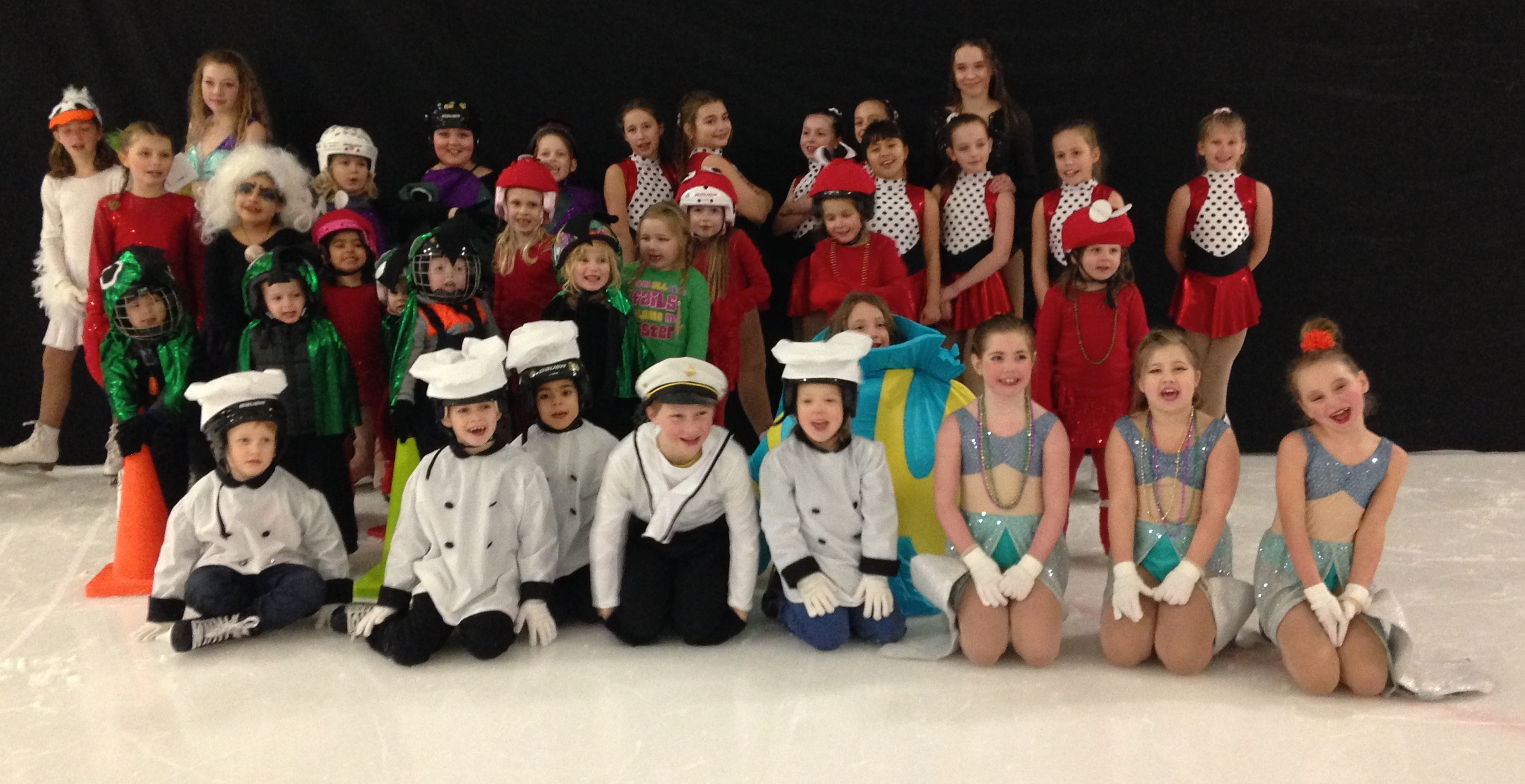 